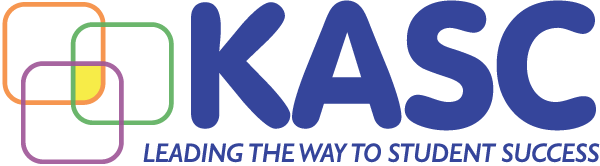 Taylorsville Elementary SchoolSBDM CouncilNovember 2, 2021 @ 4:15 p.m.Mr. Rucker’s OfficeMINUTESCALL TO ORDER: The meeting was called to order by Steven C. Rucker, Chairperson, at 4:16 p.m.ROLL AND ATTENDANCE:Certified Members Present:  Kasey Goodlett, Kelly Hutt, Kay Pence, and Steven RuckerParent Members Present:  Corie Cowsert and Rachael NoyesAPPROVAL OF AGENDA WITH FLEXIBILITY: A motion was made to approve the Agenda with flexibility. Hutt/Cowsert/ConsensusEXECUTIVE SESSION – Motion to enter into Executive Session at 4:18 p.m. pursuant to KRS 61.810(1)(f) to review applications and discuss scheduling interviews of potential candidates to fill the open position of PASS Instructional Assistant. Noyes/Pence/ConsensusRETURN TO OPEN SESSION – Motion made to return to open session at 4:31 p.m. –  Goodlett/Pence/ConsensusACTION – Recommendation by consensus to conduct interviews of candidates for the open position of PASS Instructional Assistant on Thursday, November 4, 2021, at 4:15 p.m., with consultation to follow regarding a potential offer of employment.ADJOURNMENT — Motion to adjourn meeting at 4:35 p.m. — Hutt/Cowsert/Consensus